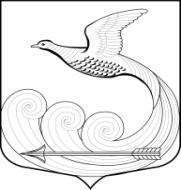 СОВЕТ ДЕПУТАТОВМУНИЦИПАЛЬНОГО ОБРАЗОВАНИЯ КИПЕНСКОЕ СЕЛЬСКОЕ ПОСЕЛЕНИЕ ЛОМОНОСОВСКОГО МУНИЦИПАЛЬНОГО РАЙОНА ЛЕНИНГРАДСКОЙ ОБЛАСТИ ВТОРОГО СОЗЫВАРЕШЕНИЕ № 49д. Кипень                                                                    «28» ноября  2013 года           « Об оказании материальной помощи»	Руководствуясь Федеральным законом Российской Федерации от 06.10.2003 № 131 – Ф3, Решением совета депутатов МО Кипенское СП от 11.12.2010 № 17 (О социальной поддержке населения муниципального образования Кипенское сельское поселение), Совет депутатов решил:Выплатить материальную помощь:-Ореховой С.И. – 5000 (пять тысяч рублей) (д. Кипень)-Циброва Т.Н.- 10000 (десять тысяч рублей) (д. Кипень)2.	Местной администрации МО Кипенское сельское поселение обеспечить соответствующие  выплаты.3. Контроль за исполнением данного решения возложить на главу МО Кипенское сельское поселение – М.В. Кюне.4.	Настоящее решение вступает в силу с момента его принятия.Председатель совета депутатовМО Кипенское сельское поселение                                               М. Кюне